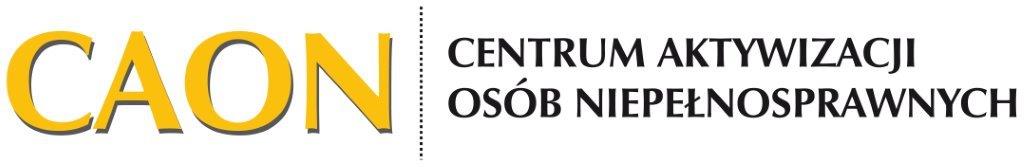 Karta zgłoszenia dziecka na półkolonieZgłaszam udział mojego dziecka w półkolonii w terminie 27.06.2016r-08.07.2016rDane dzieckaImiona i nazwisko dziecka……………………………………………………………………………………………Data urodzenia……………………………………………………..wiek dziecka…………………………………Imiona i nazwisko ojca…………………………………………………………………………………………………Imiona i nazwisko matki………………………………………………………………………………………………Dokładny adres zamieszkania dziecka ……………………………………………………………….………………………………………………………………………………………………………………………………………………………………………………………………………….Tel. kom ojca……………………………………………. Tel kom. matki…………………………………………Dokładny adres zamieszkania rodziców ( jeśli jest inny niż dziecka)………………………………………………………………………………………………………………………………………………………………………………………………………………………………………………………………………….Adres email………………………………………………………………………………………………………………….Osoby upoważnione do odbioru dziecka z półkolonii (proszę podać stopień pokrewieństwa1……………………………………………………………………………………………………………………………2……………………………………………………………………………………………………………………………3………………………………………………………………………………………………………………………......Informacje i uwagi rodziców dotyczące dziecka (np. zdrowotne, żywieniowe, inne)…………………………………………………………………………………………………………………………………………………………………………………………………………………………………………………………………………………………………………………………………………………………………………………………………………………………………………………………………………………………………………………………………………...Stwierdzam, iż podałam/em wszystkie znane mi informacje o dziecku, które mogą pomóc  w zapewnieniu mu właściwej opieki.Oświadczam, że dziecko objęte jest ubezpieczeniem.Wyrażam zgodę na umieszczenie zdjęć wykonanych podczas półkolonii z wizerunkiem mojego dziecka na stronach internetowych placówki: www.zpstczew.pl, www.caon.tczew.pl i na profilu placówki na portalu społecznościowym Facebook.Wyrażam zgodę na przetwarzanie danych osobowych zawartych w przedstawionych przeze mnie dokumentach dla potrzeb niezbędnych do organizacji półkolonii– zgodnie z Ustawą z dnia 29 sierpnia 1997 r. o ochronie danych osobowych (Dz. U. z 2002 r. Nr 101, poz. 926 z późn. zm.)